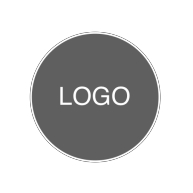 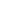 FACTURER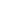 <Nom de la personne-ressource><Nom de l'entreprise cliente><Adresse><Téléphone><Courriel>ENVOYEZ À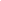 <Nom / Service><Nom de l'entreprise cliente><Adresse><Téléphone>Remarques, notes sur la durée de l'estimation est valide, estimations de la durée du projet...TOTAL           0,00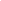 RABAIS        0,00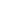 SOUS-TOTAL MOINS LA REMISE                0,00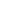 TAUX D'IMPOSITION    0,00 %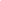 TAXE TOTAL                 0,00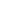 EXPÉDITION/MANUTENTION        0,00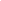 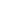 DESCRIPTION	QTÉDESCRIPTION	QTÉPRIX UNITAIRETOTAL0,000,000,000,000,000,000,000,000,000,000,00